                    Sierra Nevada College                                             		      Student Government Association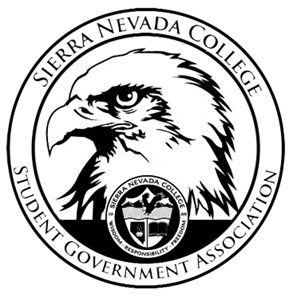 Monday, February 11, 2019                      This is an agenda for the SGA Board at                     8:30 AM in Campbell Friedman - SGA Office MinutesAttendanceOpen 8:31 amReportsPresidentDejaneri needs to sign forms to get paid for Halloween Dance.The women’s lacrosse club was reimbursement for apparel.  Vice PresidentICC meeting is this Wednesday at 6:30 pm, if a snow day is present the meeting will be rescheduled.TreasurerA finical meeting will be held next week.Director of CommunicationsAll photos from Casino Night have been posted on the SGA Facebook.Sustainability Chair Nothing to reportDirector of EventsApril 3rd 11-4 pm- Blood Drive eventSenatorsNothing to reportAdvisorNothing to reportGuests & Proposals: Bryant- Admissions EventFebruary 22nd Bowling with perspective studentsWear SNC apparel to event and bowl for free$300 approved for bowling on February 22ndCulture ClubMotion to approve $200 for a cultural dinnerMoney will come out of club accountApprovedGeneral Business Debriefs & Updates:Casino NightPOW was the most voted charity, the money will go to the charityAlumni will be invited next yearUpcoming Events:Spring FormalApril 27th Ty will email chaperons invitations for Spring Formal.7-11pmDating GameOne of the RA’s might be able to scoop ice creamFebruary 14th Club TriviaDrake has come up with questions.TCES 1067-8:30February 21stAlumni & Senior TriviaSenators will put up flyers.6-9 pm T’s will be catered This event will be at AlibiFebruary 27th Northstar Ice SkatingMarch 8th S’moresSGALast Comments$200 SNC Marketing- Approved AdjournmentClosed 9:50 amSGA Executive Board: President- Ty Casey, Vice President- Drake Fiske, Treasurer- Luka GobecDirector of Communications- Madalyn Johnson, Sustainability Chair-Lauren Rose, Director of Events- Saana Ahonen,Faculty Advisor- Will Hoida